Year 2 Maths
Steppingstone activity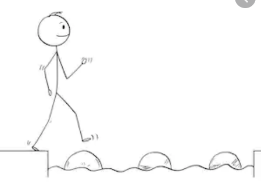 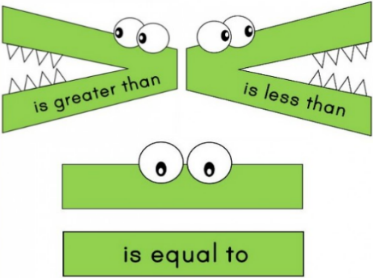 Lesson 4
LO: To compare numbers using greater than >, less than <, and equal to =
Success Criteria:Model: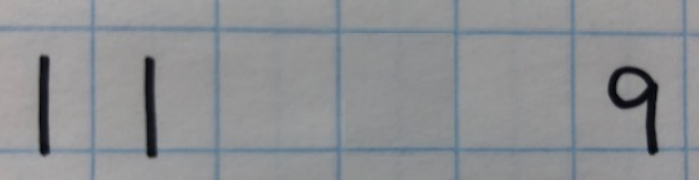 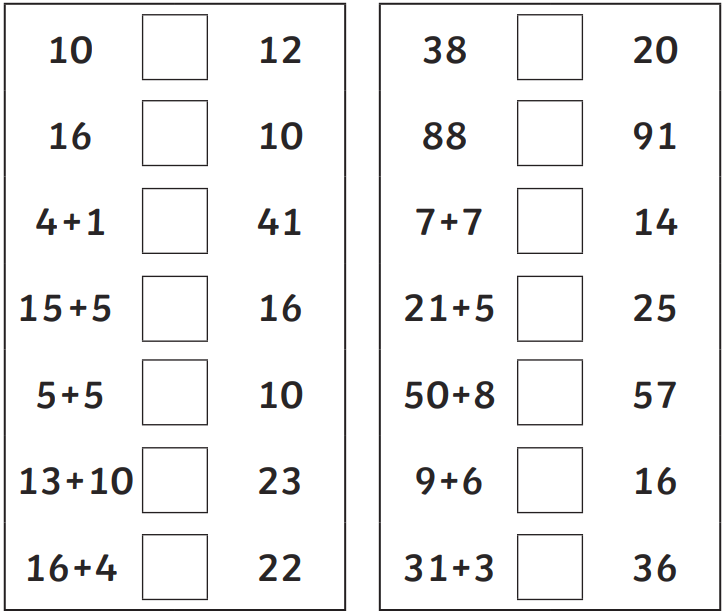 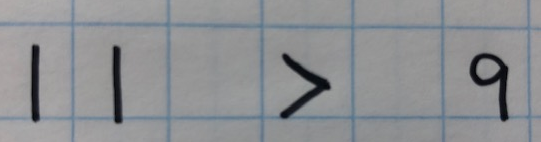 If you’d like to compare some more numbers or number sentences using the >, <, and =, symbols, here’s an extra challenge: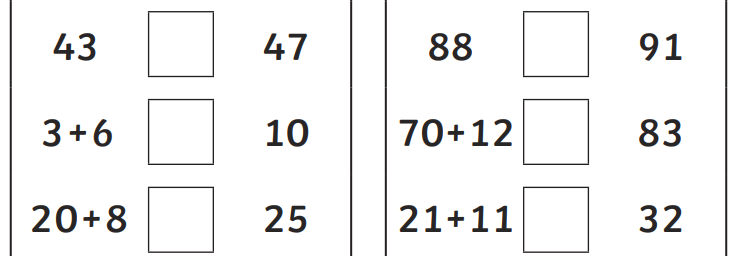 Year 2 Maths   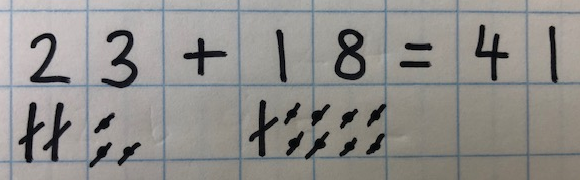 Lesson 4
LO: To add two 2-digit numbersTask:You are going to be using Base 10 jottings for addition with exchangeSuccess Criteria:Model: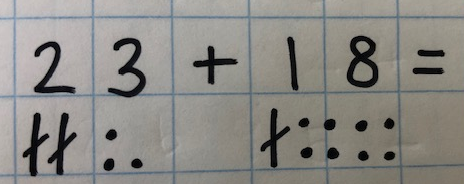 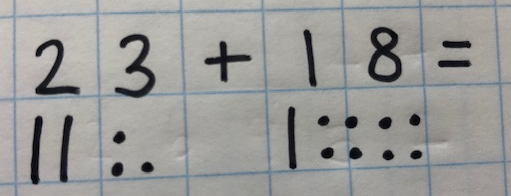 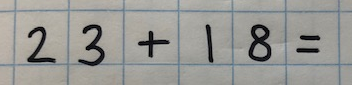 Year 2 Maths
Main activity
Complete at least 2 columns, more if you can!Write the two numbers, leaving a space in the middleUse the greater than >, less than <, and equal to =, symbols to compare the two numbersWrite the number sentence (e.g. 23 + 18 =)Represent the numbers as tens and ones using Base 10 jottingsCount the tens first, crossing off as you doCount the ones, continuing from your last ten (e.g. 10, 20, 30 – 31, 32…)Write the answer to complete your number sentenceTask 1Task 2Task 3Task 4PracticeUse Base 10 jottings to answer these calculations:26 + 17 =37 + 24 =34 + 29 =48 + 16 =54 + 37 =PracticeUse Base 10 jottings to answer these calculations:39 + 22 =32 + 48 =54 + 39 =52 + 31 + 18 =50 + 36 + 35 =55 + 26 + 61 =ReasoningExplain your answers.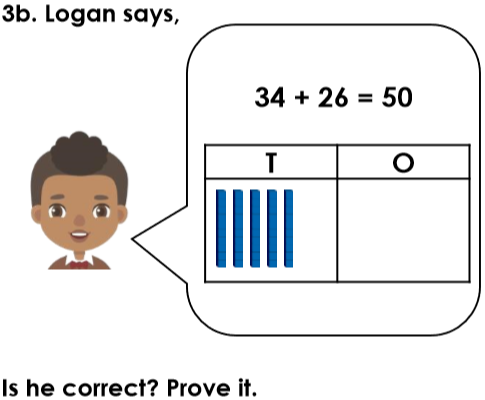 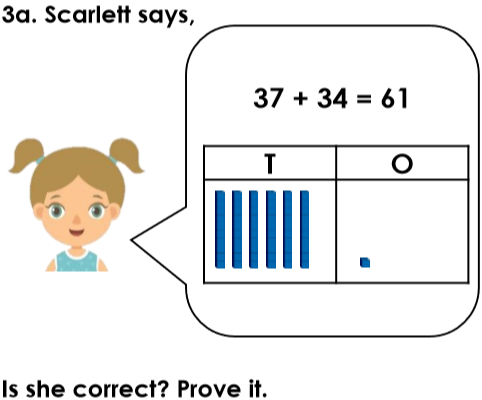 Problem  solving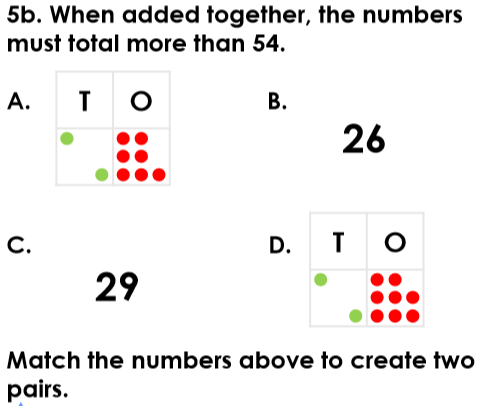 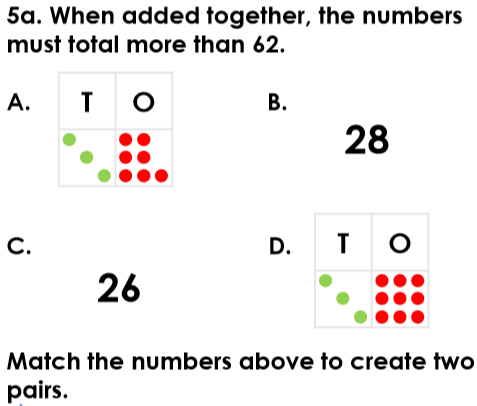 